Наименование учереждения: ГУ «Средняя общеобразовательная школа №13» г. ПавлодараФ.И.О. Белякова Ольга ВячеславовнаДолжность: Учитель химии и биологииСтаж работы: 14 летКатегория:  ПерваяПредмет: ХимияТема:  «Атомы и молекулы»Класс:  7 классКРАТКОСРОЧНЫЙ ПЛАНХод урокаПриложение 1“Жила-была на свете маленькая и очень симпатичная Молекула воды. Жила она в прозрачной капле вместе с миллионами других таких же, как и она молекул воды. Других молекул в их капле не было, поэтому капля носила название Страны чистого вещества, так они сами ее называли. Все жители этой страны были устроены одинаково – их тело состояло из атома кислорода и двух маленьких атомов водорода.В Стране чистого вещества было три времени года. При комнатной температуре молекулы вели свой обычный образ жизни – старались держаться вместе, двигались и разговаривали друг с другом. Но если становилось холоднее, подружки молекулы уже не могли бегать и играть, а сидели, каждая на своем месте и скучали. И чувствовали себя усталыми. Они называли этот сезон ледяным. Едва лишь первые солнечные лучи касались замерзшей капли, жизнь в них пробуждалась – сонные молекулы разминались и прихорашивались, встречая самое замечательное время года – время путешествий. Согретые лучами солнца молекулы одна за другой отправлялись в увлекательные путешествия, навстречу опасностям и приключениям”.Приложение 2Приложение 3Задание 1В чём заключается сходство и различие между атомами и молекулами? Ответ оформите в виде диаграммы Венна, указав в области пересечения сходство между атомом и молекулой, а в отдельных областях различия: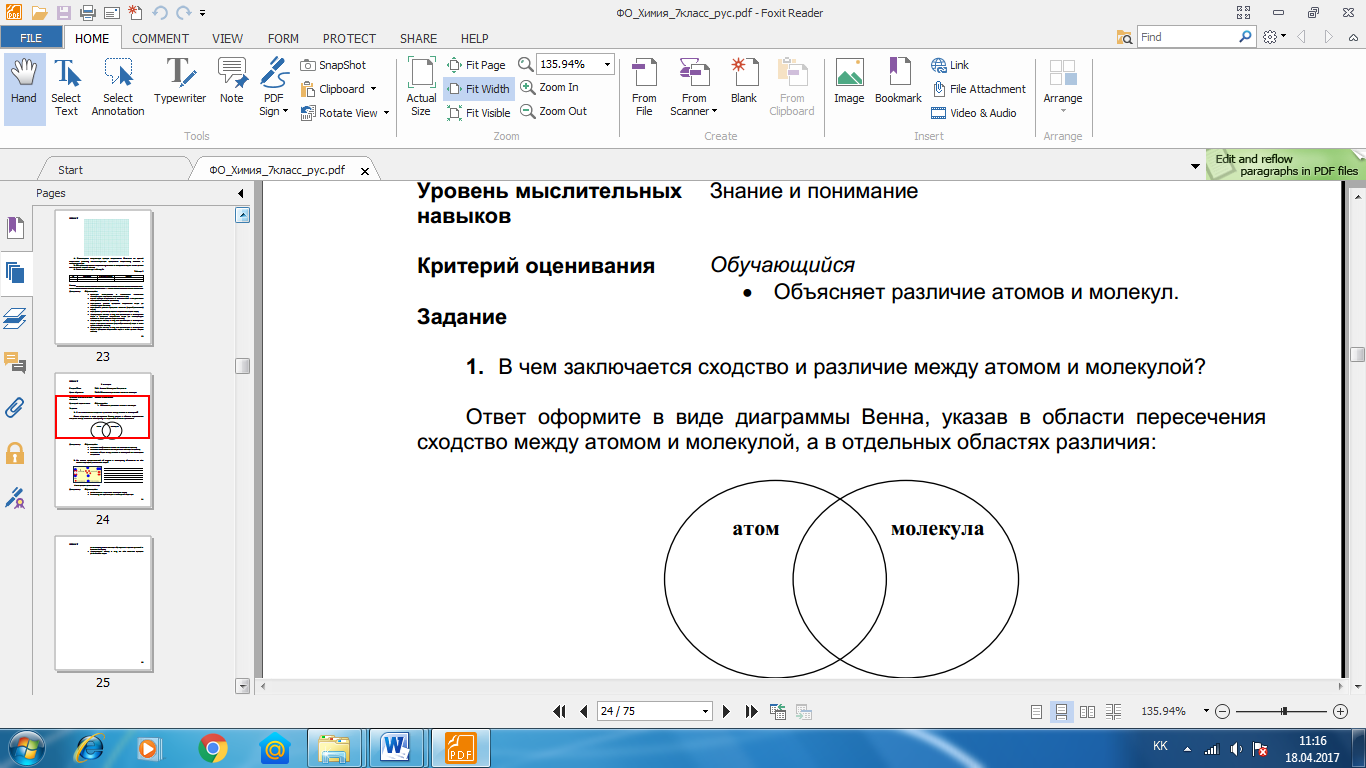 Приложение 4Приложение 5Задание 3Распределите номера картинок в соответствующие столбцы.(3 минуты)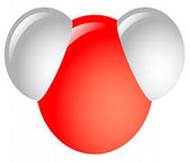 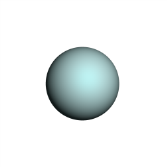 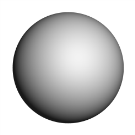 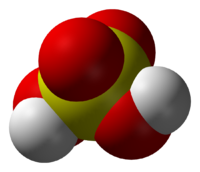 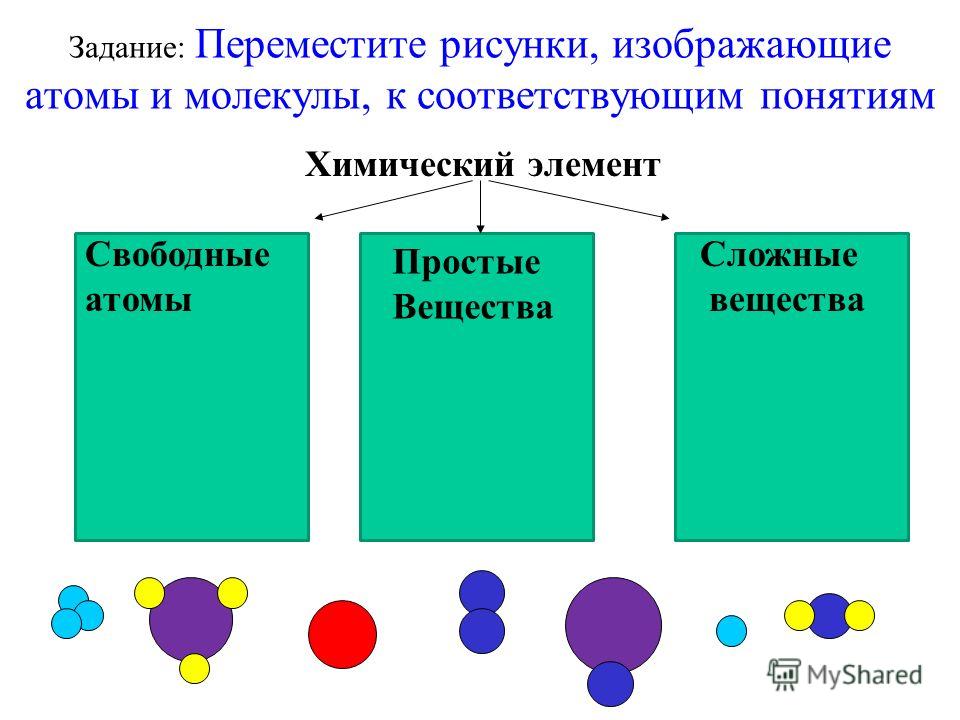      1                     2                   3                 4                      5                    6                   7                  8Приложение 6Задание 4Поставьте галочку напротив утверждения, которое соответствует понятиям «атом», «молекула», «простое вещество», «сложное вещество».(4 минуты)Раздел долгосрочного планирования:Школа: ГУ «СОШ №13 г.Павлодара»Дата: 21.04.17Белякова Ольга ВячеславовнаКласс: 7Участвовали:                 Не участвовали:Тема урока7.2А Атомы и молекулыЦели обучения, которые помогает достичь данный урок7.1.2.1Знать различия атомов и молекулЦель урокаВсе знают определение атом, молекула, различают атомы и молекулы по рисунку, дают определение простым веществам и сложным веществам;Многие различают вещества простые и сложные;Некоторые смогут самостоятельно определить цель урока.Критерии оценкиЗнают различия атомов и молекулЯзыковые целиУчащиеся дают определения  понятиям «атом», «молекула», «простое вещество», «сложное вещество»Привитие ценностейКоммуникативные навыки, проявление уважения к другим точкам зрения, умение критически мыслитьМежпредметная связьФизика, естествознаниеПредшествующие знания.Вещества и смеси, физические и химические явленияЗапланированные этапы урокаВиды упражнений, запланированных на урок:РесурсыНачало урокаОрганизационный моментФормируем группы учащихся по 4 человека  пять  групп (раздаем жетоны разного цвета) (1 минута)Мотивационный настрой (круг радости). (1 минута)Работа в группахНа каждую группу раздается сказка, прочитав которую дети могут, обсудив её содержание, сказать о чем она, назвать ключевые слова, тем самым определить, о чем будет говориться на сегодняшнем уроке. Выход на новую тему, определение цели урока.“Жила-была на свете маленькая и очень симпатичная Молекула воды. Жила она в прозрачной капле вместе с миллионами других таких же, как и она молекул воды. Других молекул в их капле не было, поэтому капля носила название Страны чистого вещества, так они сами ее называли. Все жители этой страны были устроены одинаково – их тело состояло из атома кислорода и двух маленьких атомов водорода.В Стране чистого вещества было три времени года. При комнатной температуре молекулы вели свой обычный образ жизни – старались держаться вместе, двигались и разговаривали друг с другом. Но если становилось холоднее, подружки молекулы уже не могли бегать и играть, а сидели, каждая на своем месте и скучали. И чувствовали себя усталыми. Они называли этот сезон ледяным. Едва лишь первые солнечные лучи касались замерзшей капли, жизнь в них пробуждалась – сонные молекулы разминались и прихорашивались, встречая самое замечательное время года – время путешествий. Согретые лучами солнца молекулы одна за другой отправлялись в увлекательные путешествия, навстречу опасностям и приключениям”.(5минут)Используем прием «Автобусная остановка» для актуализации знаний. В группах каждому ученику раздают карточку, на которой написаны четыре понятия «атом», «молекула», «простое вещество», «сложное вещество». В каждой группе ученики в течение отведенного времени (2 минуты) опираясь на ранее полученные знания из курса физики и естествознания пишут определения. По истечении времени заполненные карточки оставляются на столе, а группы по часовой стрелке переходят за стол соседней группы. Переход осуществляется 5 раз (по количеству групп). Записи в листах проверяются всеми группами. В листах делаются пометки каждой  группой. Ученики ставит « + » - согласны,  « - » - не согласны или «?» - можно дополнить. (6 минут)Приложение 1(Раздаточный материал)Приложение 2Середина урокаИндивидуальная работа.(10 минут)Организация  индивидуальной работы с учебником, чтобы дополнить или внести исправления (если требуется) в карточки. Прочитать  параграф 5 на странице 40-42, дополните свои записи в карточках, если там стоит знак «-» или «?»:Атом  – это _________________________________________________________Молекула – это______________________________________________________Простое вещество – это_______________________________________________Сложное вещество – это_______________________________________________Обсуждают в парах.Работа в группе. (6 минут)Задание 1В чём заключается сходство и различие между атомами и молекулами? Ответ оформите в виде диаграммы Венна, указав в области пересечения сходство между атомом и молекулой, а в отдельных областях различия:Обсуждают в группах.Задание 2Рассмотри картинки. Распредели номера картинок в соответствии с понятиями атом и молекула.(3 минуты)Ответ:Атом ______________________________________Молекула __________________________________     1               2                3                 4                 5                6               7                  8Обмениваются карточками в паре и осуществляют взаимопроверку.Задание 3Распределите номера картинок в соответствующие столбцы.(3 минуты)     1               2                 3               4                 5                6              7                  8Правильные ответы выводятся на доску. Учащиеся осуществляют взаимопроверку в парах.Учитель сообщает детям о том, что молекула простого вещества также может состоять из одного атома!УчебникПриложение 3Учебник, интернетПриложение 4Приложение 5Конец урокаДалее учащимся предлагается поработать с карточкой для закрепления пройденного материала. Задание 4Поставьте галочку напротив утверждения, которое соответствует понятиям «атом», «молекула», «простое вещество», «сложное вещество».(4 минуты)Правильные ответы выводятся на доску. Взаимопроверка в парах.Домашнее задание: Прочитать параграф 5, ответить на вопросы в конце учебника; используя цветной пластилин, вылепить атом, молекулу простого вещества, молекулу сложного веществаПриложение 6Дифференциация -каким способом вы хотите больше оказывать поддержкуОцените, как вы планируете проверить уровень освоения учебного материала учащихся?Охрана здоровья и соблюдение техники безопасностипо  видам  учебной  деятельности (работа в группах,  в парах, индивидуально); по  уровню  трудности  заданий (работают с учебником, работают с формативными заданиями по карточкам с картинками, заполняют диаграмму Венна, заполняют таблицу. по  уровню  самостоятельности (саморегуляция); по  уровню  познавательной  активности  и  объему  знаний (используются активные  методы обучения, дифференцированное домашнее задание.- формативные задания (задания 1,3,4), самооценивание, взаимооценивание.- задание на развитие критического мышления (задание 2)- рефлексияСоблюдение ТБ в кабинете химии, применение здоровьесберегающих технологий.Рефлексия по урокуПрием «Синквейн»(4 минуты) Придумать пятистишье к словам «атом» и «молекула». К существительному придумать 2 прилагательных, 3 глагола, одно предложение по теме, синоним существительногоОбщая оценкадве вещи, лучше всего прошедшие на уроке (касающиеся преподавания и обучения)1:2:Что могло бы посодействовать тому, чтобы урок прошел лучше(касающиеся преподавания и обучения)1:2:Что я выяснил на этом уроке о классе или о достижениях/ затруднениях отдельных учеников на что обратить внимание на следующем уроке?Общая оценкадве вещи, лучше всего прошедшие на уроке (касающиеся преподавания и обучения)1:2:Что могло бы посодействовать тому, чтобы урок прошел лучше(касающиеся преподавания и обучения)1:2:Что я выяснил на этом уроке о классе или о достижениях/ затруднениях отдельных учеников на что обратить внимание на следующем уроке?АТОММОЛЕКУЛАПРОСТОЕ ВЕЩЕСТВОСЛОЖНОЕ ВЕЩЕСТВОРаздел 7.2 АЧастицы и веществаТема 7.1.2.1Атомы и молекулыЦель обученияЗнать различия атомов и молекулУровень навыков мышленияЗнание и пониманиеКритерии оцениванияЗнают  различия атомов и молекулЗадание 2Рассмотри картинки. Распредели номера картинок в соответствии с понятиями атом и молекула.(3 минуты)Ответ:Атом ______________________________________Молекула __________________________________     1               2                3                 4                 5                6               7                  8Обмениваются карточками в паре и осуществляют взаимопроверку.Задание 2Рассмотри картинки. Распредели номера картинок в соответствии с понятиями атом и молекула.(3 минуты)Ответ:Атом ______________________________________Молекула __________________________________     1               2                3                 4                 5                6               7                  8Обмениваются карточками в паре и осуществляют взаимопроверку.КритерийДескрипторЗнают различия  атомов и молекулРазличают в соответствии с рисунками атомыРазличают в соответствии с рисунками молекулыСвободные атомыПростые веществаСложные веществаУтверждениеАтомМолекулаПростое веществоСложное веществоНе обладает составом и свойствами тех веществ, в состав которых входитХимически делим(а)Химически неделим(а)Не обязательно входит в состав молекулы.Состоит из атомов разного видаМельчайшая частица вещества, обладающая его составом и химическими свойствами.Состоит из атомов одного вида